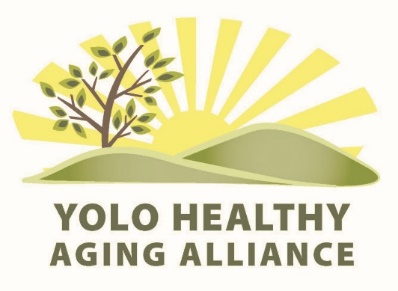 YHAA SuperStars Award Nomination FormDate:Nominator/Affiliation: Contact Information: Nominee(s)/Affiliation: Nominee Contact Information: Criteria Fulfilled:OrganizationIndividual(s)Paid EmployeeVolunteerDirect Contribution to Aging CommunityEducationCollaborationAdvocacyRole Model of Active AgingSummary of Contributions:  (Summarize below or attach a statement of why you believe this person(s)/organization deserves to be recognized as a YHAA Superstar).